Ferrara, 19 aprile 2022BOLLETTINO AGGIORNAMENTO SITUAZIONE CORONAVIRUS NELLA PROVINCIA DI FERRARA (dove non indicato i dati sono riferiti al 15, 16, 17, 18 aprile 2022)I dati comunicati (raccolti dal Dipartimento di Sanità Pubblica dell’Azienda Usl e dalla Direzione Medica dell’Azienda Ospedaliero-Universitaria di Ferrara) si riferiscono alla fotografia scattata nell’arco delle 24 ore antecedenti questo comunicato (laddove non è indicato diversamente). 1. AGGIORNAMENTO DECESSI COVID+ NEGLI OSPEDALI DELLA PROVINCIA E ALL’OSPEDALE DI CONA COMUNICATI NEI GIORNI DIsabato 16, domenica 17, lunedì 18, martedì 19 aprile 2022 DECESSI COMUNICATI SABATO 16 APRILE* Conteggiato nelle liste dei decessi comunicate dalla RomagnaDECESSI COMUNICATI DOMENICA 17 APRILE* Ospite di strutturaDECESSI COMUNICATI LUNEDI’ 18 APRILE__DECESSI COMUNICATI MARTEDI’ 19 APRILE__Dati forniti dalla Direzione Medica OSPFE e dal Dipartimento di Sanità Pubblica USLSTORICO DECESSI2. NUOVI RICOVERI DI PERSONE “COVID+” ALL’OSPEDALE DI CONA (dato relativo alla giornate del 15, 16, 17, 18 aprile)Dati forniti dalla Direzione Medica OSPFESITUAZIONE POSTI LETTOOSPEDALE DI CONASITUAZIONE POSTI LETTO COVIDOSPEDALE DI CONA (aggiornato alla prima mattinata di OGGI) *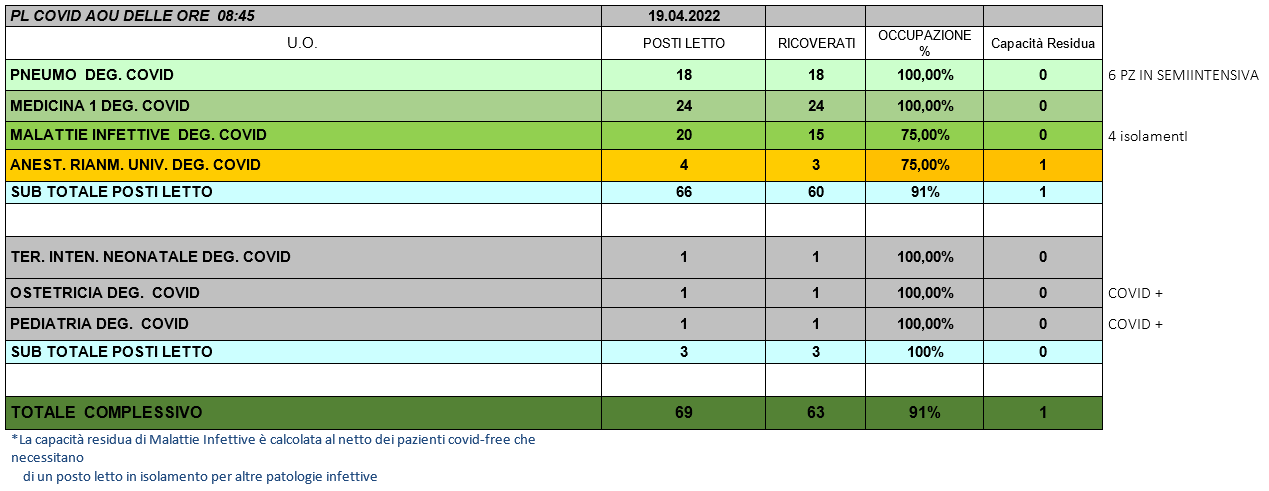 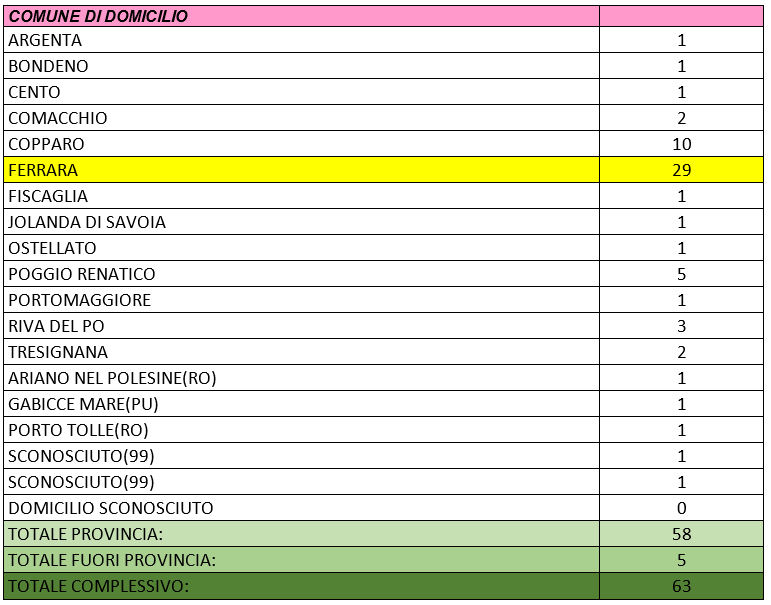 * La dotazione dei posti letto destinati a pazienti Covid dell’Ospedale di Cona, nel caso di necessità, può essere aumentata fino a 212 (di cui 28 per le Terapie Intensive) come previsto dal Piano Provinciale realizzato in collaborazione con l’Azienda Usl.Dati forniti della Direzione delle Professioni OSPFESITUAZIONE POSTI LETTOOSPEDALE DEL DELTA E DI CENTOSITUAZIONE POSTI LETTO COVIDOSPEDALI DEL DELTA E CENTO (aggiornato alla prima mattinata di OGGI) *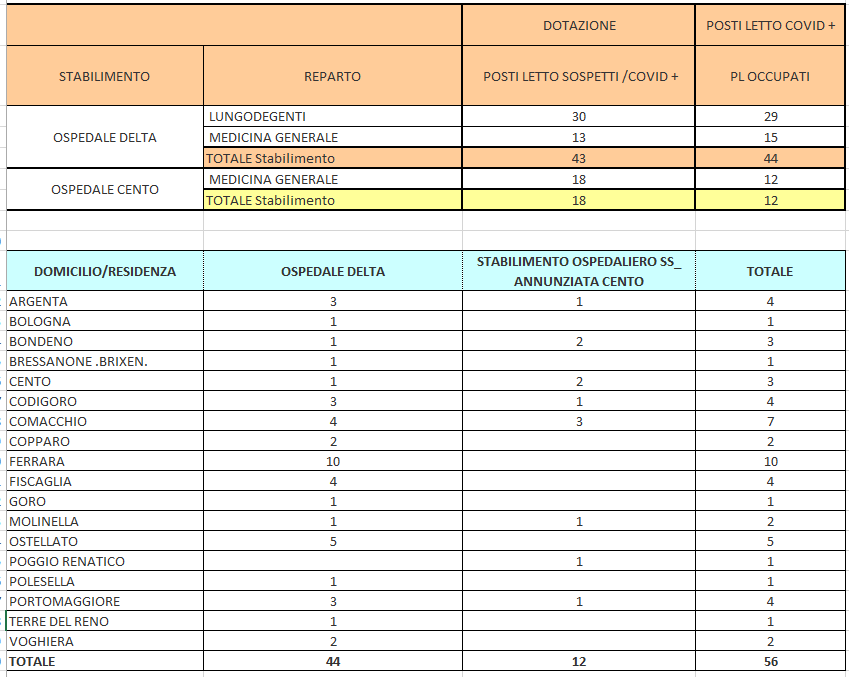 * La dotazione dei posti letto destinati a pazienti Covid da parte dell’Azienda Usl di Ferrara, nel caso di necessità, può essere aumentata fino a 182 (di cui 90 all’ospedale di Cento e 22 all’ospedale del Delta), comprensivi di 26 posti fra Terapie Intensive e Sub Intensive con un possibile aumento di ulteriore 10 posti in Terapia Intensiva.Dati forniti dall’Azienda Usl di Ferrara3. TAMPONI SUI CITTADINIREFERTATI NELLE GIORNATE DEL15, 16, 17, 18 APRILE 2022				1		    	   TOTALI ESITO TAMPONI POSITIVI ARRIVATI NELLE ULTIME 24 ORE: 990 casi provenienti da focolai e 99 da casi sporadici0 casi importati dall’estero, 0 da altra regione* !!Prestare attenzione!! Questo dato non comprende il numero di persone “positive” o sospette che, nelle ultime 24 ore, sono state ricoverate in ospedale e neppure quelle positive al proprio domicilio (TABELLA 2). Il dato non è confrontabile con la TABELLA 2 in quanto i risultati dei tamponi potrebbero essere arrivati in tempi diversi e non necessariamente nella data esaminata.Dati forniti dal Dipartimento di Sanità Pubblica dell’Usl di Ferrara.TOTALE TAMPONI REFERTATIDAL LABORATORIO UNICO PROVINCIALE DELL’OSPEDALE DI CONA(dati relativi a ieri)Per numero totale si deve intendere la somma di tutti i tamponi arrivati a Cona a qualsiasi titolo e per qualsiasi esigenza clinica, preventiva o epidemiologica. Quindi questo numero comprenderà gli interni ricoverati, i pronto soccorsi, i pre operatori, i dipendenti (sia AOSP che AUSL), più tutta l'area territoriale (igiene pubblica, drive through, scuole, CRA, USCA, operatori di case di cura ecc.). In questo numero sono compresi anche i tamponi di controllo eseguiti sulle persone già positive. I tamponi vengono analizzati h.24Tamponi refertati: 323Dati forniti dal Laboratorio Provinciale dell’Ospedale di Cona di Ferrara.TOTALE CASI POSITIVI DALL’INIZIO DELLA PANDEMIA E FINO ALLA DATA ODIERNAIN PROVINCIA DI FERRARAn. 9?.di cui 3.? residenti fuori provinciaDati forniti dal Dipartimento di Sanità Pubblica dell’Usl di Ferrara.4. PERSONE ENTRATE INISOLAMENTO DOMICILIARE NEI GIORNI DI15, 16, 17, 18 APRILE 2022Dati forniti dal Dipartimento di Sanità Pubblica dell’Usl di Ferrara.5. PERSONE USCITEDALL’ISOLAMENTO DOMICILIARE O DALLASORVEGLIANZA TELEFONICA NEI GIORNI DI15, 16, 17, 18 APRILE 2022Dati forniti dal Dipartimento di Sanità Pubblica dell’Usl di Ferrara.6. PERSONE DIMESSE (positive o non positive) e TRASFERITE (in altro reparto ospedaliero o in altra struttura, positivi o no) DALL’OSPEDALE DI CONA(dati relativi ai giorni del 15, 16, 17, 18 aprile 2022)5 pazienti dimessi/trasferiti nella giornata del 15 aprile.11 pazienti dimessi/trasferiti nella giornata del 16 aprile.2 pazienti dimessi/trasferiti nella giornata del 17 aprile.0 pazienti dimessi/trasferiti nella giornata del 18 aprile.Dati forniti dalla Direzione Medica dell’Ospedale di Cona di Ferrara.7. PERSONE CLINICAMENTE GUARITEPazienti che, da Covid+, hanno avuto il tampone negativo secondo le disposizioni del MinisteroNEI GIORNI DI15, 16, 17, 18 APRILE 2022Dati forniti dal Dipartimento di Sanità Pubblica dell’Usl di Ferrara.8. RIEPILOGO DEI TEST RAPIDI E TAMPONI ESEGUITI SUGLI OPERATORI DELL'AZIENDA USLE DELLE CASE RESIDENZE PER ANZIANI (CRA) DELLA PROVINCIA DI FERRARAI dati aggiornati al 13 aprile 2022 sono consultabili sul sito dell’Azienda Usl di Ferrara a questo link:  https://www.ausl.fe.it/test-rapidi-e-tamponi-eseguiti-sugli-operatori-dellazienda-usl-e-delle-case-residenza-anziani-cra I DATI VERRANNO AGGIORNATI PERIODICAMENTEAttualmente 80 dipendenti risultano positivi.Dati forniti dal dott. Nardini, Direttore Servizio Prevenzione e Protezione9. SITUAZIONE MONITORAGGIO PERSONALE DIPENDENTE A MEZZO DI TAMPONE NASO-OROFARINGEO OSPEDALE DI CONAQuesti dati si riferiscono ai tamponi eseguiti dall’Azienda Ospedaliero – Universitaria di Ferrara sui dipendenti e dai test eseguiti dai dipendenti da percorso extra ospedaliero. Di seguito gli aggiornamenti.	ULTIMO AGGIORNAMENTO AL 19 APRILE 2022	Attualmente 50 dipendenti risultano positivi.Dati forniti dal Servizio di Medicina del Lavoro dell’Ospedale di Cona.10. VACCINO ANTI COVID: SITUAZIONE DEL PERSONALE DELLE AZIENDE SANITARIE E DELLE CRA DEL TERRITORIO FERRRESE(dato relativo a ieri + dato storico)Vaccinazioni effettuate a Ferrara ieri:38- PRIME DOSI: --- SECONDE DOSI: 4- DOSI ADDIZIONALI: 18QUARTE DOSI: 16Totale vaccinazioni effettuate dal 27 dicembre 2020 a ieri: 810.750- PRIME DOSI: 298.482- 	SECONDE DOSI: 290.926- DOSI ADDIZIONALI: 220.442QUARTE DOSI: 900Dati forniti dall’Azienda USL di FerraraLEGENDA__ Dato ultimo aggiornamento (relativo solo ai decessi)__ Dato storico__ Dato non aggiornato1. TOTALE PERSONE COVID+ DECEDUTENumero persone positive al Covid decedute negli ospedali e territorio della provincia12. TOTALE RICOVERI ALL’OSPEDALE DI CONA *1 in reparto Covid non intensivo1*3. TOTALE TAMPONI RISULTATI POSITIVINumero di casi COVID POSITIVI refertati ieri per l’intera provincia di Ferrara(dato relativo alla giornata di ieri)994. TOTALE CASI ENTRATI IN ISOLAMENTO DOMICILIARENELLE ULTIME 24 OREPersone che sono state a contatto con una persona COVID positiva ma non hanno ancora fatto il tampone e non hanno sintomi1135. TOTALE PAZIENTI USCITI DALL’ISOLAMENTODOMICILIARE O DALLA SORVEGLIANZA ATTIVA(dato relativo alla giornata di ieri)1926. TOTALE PAZIENTI COVID DIMESSI/TRASFERITINumero di persone COVID dimesse (positive o no) dall’ospedale di Cona(dato relativo alla giornata di ieri)--7. PERSONE CLINICAMENTE GUARITE COMUNICATE DA DSPPazienti che, da Covid+, hanno avuto tampone negat. Secondo disposizioni Ministero(dato relativo alla giornata di ieri)1628. PERSONALE USL ATTUALMENTE POSITIVO PRESSO LE STRUTTURE DELLA PROVINCIA DI FERRARA(dato aggiornato alla giornata del 13 aprile 2022)809. PERSONALE S. ANNA ATTUALMENTE POSITIVO(dato aggiornato alla giornata del 19 aprile 2022)5010. VACCINO ANTI COVID: TOTALE VACCINAZIONI EFFETTUATE SUL TERRITORIO FERRESE(dato relativo al periodo dal 27 dicembre 2020 a ieri)810.750SESSOANNORESIDENZALUOGO DEL RICOVEROINGRESSO IN OSPEDALEDATA DEL DECESSOPATOLOGIE PREGRESSEUomo *1944Morciano di Romagna (RN)Ospedale di Cona05.04.202215.04.2022SiSESSOANNORESIDENZALUOGO DEL RICOVEROINGRESSO IN OSPEDALEDATA DEL DECESSOPATOLOGIE PREGRESSEDonna *1937FerraraOspedale di Cona07.04.202216.04.2022SiDonna1929FerraraOspedale di Cona30.03.202216.04.2022SiSESSOANNORESIDENZALUOGO DEL RICOVEROINGRESSO IN OSPEDALEDATA DEL DECESSOPATOLOGIE PREGRESSE--------------SESSOANNORESIDENZALUOGO DEL RICOVEROINGRESSO IN OSPEDALEDATA DEL DECESSOPATOLOGIE PREGRESSEDonna1959CodigoroOspedale di Cento--17.04.2022         UOMO                DONNA         TOT.         UOMO                DONNA         TOT.         UOMO                DONNA         TOT.STRUTTURA No CovidArgenta445296392Bondeno2529548Cento7160131121Codigoro282452142Comacchio533083121Copparo2719468Ferrara2022264281443Fiscaglia21254616Goro9514Jolanda Di Savoia86146Lagosanto1251711Masi Torello3251Mesola1513282Ostellato101121121Poggio Renatico18163441Portomaggiore10112131Riva del Po2082831Terre Del Reno1514296Tresignana129215Vigarano Mainarda1115261Voghiera64101TOTALE6205841.20430114Fuori provincia258 Pieve di Cento, 3 Finale Emilia, Bologna, S. Pietro in Casale, Argelato, Castello d’Argile, Minerbio, 2 Alfonsine, Crevalcore, Baricella, 2 Molinella, Sala Bolognese, Calderara di Reno, Morciano di Romagna272 Piacenza, 5 Molinella, 2 Baricella, 6 Finale Emilia, 4 Pieve di Cento, Bologna, S. Lazzaro di Savena, Galliera, 3 S. Giovanni in Persiceto, 2 Alfonsine5252(Pieve di Cento)Fuori regione8Sermide e Felonica, 3 Occhiobello, Vicenza, Andalo, Castagneto Carducci, Foggia5Serravalle a Po, Porto Tolle, Ospedaletto d’Alpinolo, 2 Rovigo131Internazionale2Polonia, Cina2TOTALI6556161.27130216RICOVERATI A CONA15 aprileRICOVERATI A CONA15 aprileRICOVERATI A CONA15 aprileRICOVERATI A CONA15 aprileRICOVERATI A CONA16 aprileRICOVERATI A CONA16 aprileRICOVERATI A CONA16 aprileRICOVERATI A CONA17 aprileRICOVERATI A CONA17 aprileRICOVERATI A CONA17 aprileRICOVERATI A CONA18 aprileRICOVERATI A CONA18 aprileRICOVERATI A CONA18 aprileCovid +Terapia IntensivaTOTCovid +Terapia IntensivaTOTCovid +Terapia IntensivaTOTCovid +Terapia IntensivaTOTArgenta11Bondeno11CentoCodigoroComacchio1111Copparo1111Ferrara1121311FiscagliaGoroJolanda Di S.LagosantoMasi TorelloMesolaOstellato11Poggio Renatico11PortomaggioreRiva Del PoTerre Del RenoTresignanaVigarano M.VoghieraFuori provincia1111TOTALI6--65162--21--1Esiti tamponi refertati il 15 aprileEsiti tamponi refertati il 15 aprileEsiti tamponi refertati il 16 aprileEsiti tamponi refertati il 16 aprileEsiti tamponi refertati il 17 aprileEsiti tamponi refertati il 17 aprileEsiti tamponi refertati il 18 aprileEsiti tamponi refertati il 18 aprilePos.Neg.Pos.Neg.Pos.Neg.Pos.Neg.Argenta1136121995512Bondeno133212219147Cento1991322212699Codigoro9155176325Comacchio1527112883213Copparo2341251711336Ferrara122340139174102685186Fiscaglia819592110Goro152123Jolanda Di Savoia3412Lagosanto5729125Masi Torello214445Mesola71117335Ostellato689627Poggio Renatico2296874310Portomaggiore5298147310Riva Del Po21414105315Terre Del Reno422777115Tresignana3115910215Vigarano Mainarda10189123161Voghiera6926711Fuori provincia241945TOTALI30076932640022010999212ISOLAMENTO DOMICILIARE15 aprileSOLAMENTO DOMICILIARE16 aprileSOLAMENTO DOMICILIARE17 aprileSOLAMENTO DOMICILIARE18 aprileArgenta141086Bondeno161762Cento2713910Codigoro6634Comacchio107811Copparo2714126Ferrara1391008751Fiscaglia5211Goro211Jolanda Di Savoia111Lagosanto2131Masi Torello41Mesola3311Ostellato9232Poggio Renatico8883Portomaggiore121042Riva Del Po1453Terre Del Reno10753Tresignana41013Vigarano Mainarda11433Voghiera27TOTALI322232164113CONCLUSIONE SORVEGLIANZAISOLAMENTO15 aprileCONCLUSIONE SORVEGLIANZAISOLAMENTO16 aprileCONCLUSIONE SORVEGLIANZAISOLAMENTO17 aprileCONCLUSIONE SORVEGLIANZAISOLAMENTO18 aprileArgenta48315Bondeno1112610Cento1536321Codigoro385Comacchio1510413Copparo101675Ferrara94824874Fiscaglia1133Goro31Jolanda Di Savoia1Lagosanto4113Masi Torello3Mesola6222Ostellato9332Poggio Renatico6455Portomaggiore1210412Riva Del Po3322Terre Del Reno6125Tresignana1054Vigarano Mainarda12717Voghiera211TOTALI2332169219215 APRILE15 APRILE15 APRILEMASCHIOFERRARA1958FEMMINACOPPARO1924FEMMINABONDENO1951FEMMINATRESIGNANA1936FEMMINACENTO194116 APRILE16 APRILE16 APRILEMASCHIOCODIGORO1960FEMMINACOMACCHIO1983MASCHIOFERRARA1956MASCHIOFERRARA1934MASCHIOFERRARA1963MASCHIOFERRARA1935FEMMINAPORTOMAGGIORE1988FEMMINARIVA DEL PO1934FEMMINAFERRARA1985FEMMINAFISCAGLIA1990MASCHIOPORTOMAGGIORE202217 APRILE17 APRILE17 APRILEFEMMINAFERRARA1939FEMMINACOMACCHIO198318 APRILE18 APRILE18 APRILE------PERSONE GUARITE15 aprilePERSONE GUARITE16 aprilePERSONE GUARITE17 aprilePERSONE GUARITE18 aprile Argenta23121310Bondeno171459Cento25441018Codigoro111012Comacchio1333813Copparo181173Ferrara1681306470Fiscaglia6721Goro32Jolanda Di Savoia11Lagosanto9622Masi Torello311Mesola4812Ostellato5512Poggio Renatico14833Portomaggiore13879Riva Del Po872Terre Del Reno141613Tresignana11824Vigarano Mainarda131075Voghiera355Fuori provincia12984TOTALE FERRARA394355148162